Výzva k podání nabídek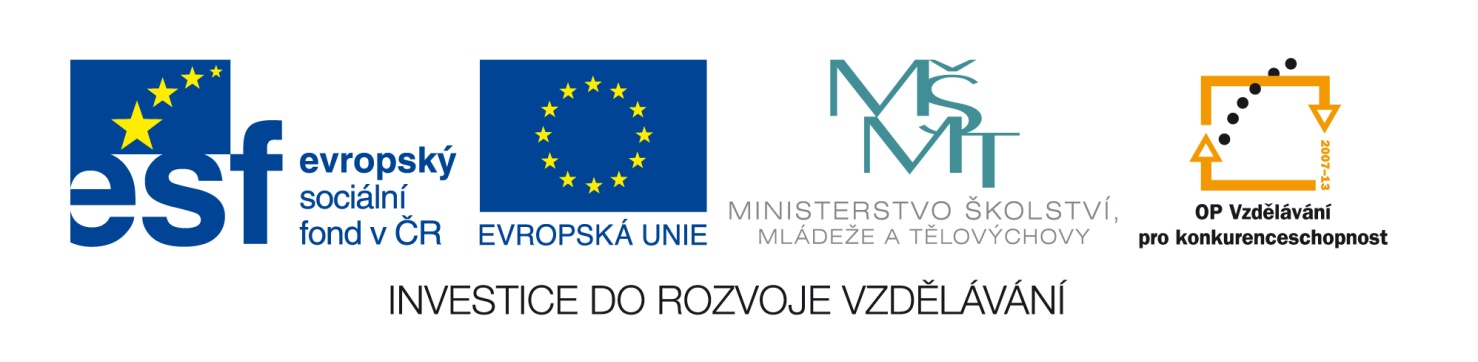 (pro účely uveřejnění na www.msmt.cz nebo www stránkách krajů)Podrobná specifikace údajů uvedených ve výzvě nebo další podmínky pro plnění zakázky jsou uvedeny také v samostatné zadávací dokumentaci, která je přílohou této výzvy.Poznámka: Zadavatel současně s tímto výběrovým řízením vyhlašuje další výběrové řízení se stejným předmětem zakázky. Výzva k podání nabídek a zadávací dokumentace včetně všech příloh je zveřejněna na webových stránkách školy: www.rg.prostejov.cz v sekci Výběrová řízení.Číslo zakázky:C/13/017Název programu:Operační program Vzdělávání pro konkurenceschopnostRegistrační číslo projektuCZ.1.07/1.4.00/21.1402Název projektu:ICT nám pomáháNázev zakázky:Počítače - ZŠPředmět zakázky (služba/dodávka/stavební práce):Dodávka 15 PC dle specifikace 
(viz. Příloha - Zadávací dokumentace)Datum vyhlášení zakázky:11. 1. 2013Název/ obchodní firma zadavatele:Reálné gymnázium a základní škola města Prostějova, 
Studentská ul. 2Sídlo zadavatele:Prostějov, Studentská 4/2, 796 01 ProstějovOsoba oprávněná jednat jménem zadavatele, vč. kontaktních údajů 
(telefon a emailová adresa)RNDr. Ing. Rostislav Halaš582 301 402halas@rg.prostejov.czIČ zadavatele:44159960DIČ zadavatele:zadavatel není plátce DPHKontaktní osoba zadavatele, vč. kontaktních údajů 
(telefon a emailová adresa):Bc. Martin Minář582301430minar@rg.prostejov.czLhůta pro podávání nabídek (data zahájení a ukončení příjmu, vč. času)Datum zahájení: 11. 1. 2013Datum ukončení: 28. 1. 2013 ve 12:00 hodinPopis předmětu zakázky:Minimální požadavky na zakázku 
(viz. Příloha - Zadávací dokumentace)Předpokládaná hodnota zakázky v Kč185.900,- Kč bez DPH (224.939,- Kč DPH)Typ zakázkyZakázka malého rozsahu (nejedná o zadávací řízení dle zákona č. 137/2006 Sb.)Lhůta dodání (zpracování zakázky)/ časový harmonogram plnění/ doba trvání zakázkyVýběr dodavatele bude realizován a písemné oznámení o výsledku bude všem uchazečům odesláno do 4. 2. 2013.Smlouva bude podepsána nejpozději do 15 dnů ode dne výběru dodavatele (19. 2. 2013). Předmět zakázky bude dodán nejpozději do 6. 3. 2013 do sídla zadavateleMísta dodání/převzetí nabídky:Nabídky budou doručeny poštou nebo osobně v listinné podobě na adresu zadavatele:Reálné gymnázium a základní škola města Prostějova, Studentská ul. 2,Prostějov, Studentská 4/2, 796 01 ProstějovHodnotící kritéria:Nejnižší nabídková cenaPožadavek na uvedení kontaktní osoby uchazeče:Uchazeč ve své nabídce uvede kontaktní osobu ve věci zakázky, její telefon a e-mailovou adresu.Požadavek na písemnou formu nabídky (včetně požadavků na písemné zpracování smlouvy dodavatelem):Nabídka musí být zpracována v českém jazyce a zadavateli podána v písemné formě. Nabídka povinně obsahuje návrh kupní smlouvy podepsané osobou oprávněnou jednat jménem uchazeče. Součástí písemné nabídky musí být čestné prohlášení uchazeče, že se subjekt předkládající nabídku nepodílel na přípravě nebo zadání předmětného výběrového řízení. Další požadavky jsou specifikovány v zadávací dokumentaci.Další podmínky pro plnění zakázky:Nabídková cena bude zahrnovat veškeré náklady, které se mohou promítnout do fakturace předmětu dodávky včetně dopravyZadavatel si vyhrazuje právo zrušit výběrové řízení bez udání důvodu v plné výši.Zadavatel si vyhrazuje právo zrušit výběrové řízení v případě neschválení využití finančních prostředků zřizovatelemPlatební podmínky:Zadavatel nebude v průběhu plnění dodávky poskytovat zálohy.Zadavatel se zavazuje uhradit dohodnutou cenu bankovním převodem po obdržení faktury do 14 dní. Faktury musí obsahovat všechny náležitosti daňového a účetního dokladu. Přílohou faktury bude předávací protokol.Podmínky poskytnutí výzvy k podání nabídek a zadávací dokumentace:Výzva k podání nabídek a zadávací dokumentace včetně všech příloh je zveřejněna na webových stránkách školy: www.rg.prostejov.cz v sekci Výběrová řízení.V Prostějově dne 7. ledna 2013  RNDr. Ing. Rostislav Halašředitel školy